Publicado en Madrid el 06/04/2021 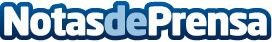 Cada vivienda en venta o alquiler se repite 10 veces de media en los anuncios de internet Los propietarios publican la misma vivienda en distintas plataformas, para acelerar la operación, pero la estrategia puede ser contraproducente si dificulta la tarea a los compradores. Gracias a la inteligencia artificial, Reatia elimina los duplicados, ahorra dos horas diarias de trabajo a los profesionales y ofrece otra información de valor añadidoDatos de contacto:ReatiaNota de prensa publicada en: https://www.notasdeprensa.es/cada-vivienda-en-venta-o-alquiler-se-repite-10 Categorias: Nacional Inmobiliaria Inteligencia Artificial y Robótica E-Commerce Construcción y Materiales http://www.notasdeprensa.es